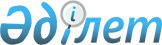 Ақкөл аудандық мәслихаттың 2015 жылғы 23 желтоқсандағы № С 52-1 "2016-2018 жылдарға арналған аудандық бюджет туралы" шешіміне өзгерістер енгізу туралыАқмола облысы Ақкөл аудандық мәслихатының 2016 жылғы 22 ақпандағы № С 55-1 шешімі. Ақмола облысының Әділет департаментінде 2016 жылғы 25 ақпанда № 5266 болып тіркелді      РҚАО-ның ескертпесі.

      Құжаттың мәтінінде түпнұсқаның пунктуациясы мен орфографиясы сақталған.

      Қазақстан Республикасының 2008 жылғы 4 желтоқсандағы Бюджет кодексінің 106 бабының 4 тармағына, "Қазақстан Республикасындағы жергілікті мемлекеттік басқару және өзін-өзі басқару туралы" Қазақстан Республикасының 2001 жылғы 23 қаңтардағы Заңынын 6 бабының 1 тармағының 1) тармақшасына сәйкес, Ақкөл аудандық мәслихат ШЕШІМ ЕТТІ:

      1. Ақкөл аудандық мәслихаттың "2016-2018 жылдарға арналған аудандық бюджет туралы" 2015 жылғы 23 желтоқсандағы № С 52-1 (Нормативтік құқықтық актілерді мемлекеттік тіркеу тізілімінде № 5187 тіркелген, 2016 жылғы 15 қаңтарда "Ақкөл өмірі" және "Знамя Родины КZ" газеттерінде жарияланған) шешіміне, келесі өзгерістер енгізілсін:

      1 тармақ жаңа редакцияда мазмұндалсын:

      "1. 2016-2018 жылдарға арналған аудандық бюджеті 1, 2 және 3 қосымшаларға сәйкес, соның ішінде 2016 жылға келесі көлемдерде бекітілсін:

      1) кірістер – 2 633 583,8 мың теңге, соның ішінде;

      салықтық түсімдер – 652 308 мың теңге;

      салықтық емес түсімдер – 6 166 мың теңге;

      негізгі капиталды сатудан түсетін түсімдер – 126 014,8 мың теңге;

      трансферттердің түсімдері – 1 849 095 мың теңге;

      2) шығындар – 2 641 683,8 мың теңге;

      3) таза бюджеттік кредит беру – 7 007,6 мың теңге, соның ішінде:

      бюджеттік кредиттер – 12 726,6 мың теңге; 

      бюджеттік кредиттерді өтеу – 5 719 мың теңге;

      4) қаржы активтерімен жасалатын операциялар бойынша сальдо – 0,0 мың теңге;

      5) бюджет тапшылығы (профициті) – -15 107,6 мың теңге;

      6) бюджет тапшылығын қаржыландыру (профицитті пайдалану) – 15 107,6 мың теңге.";

      көрсетілген шешімнің 1, 4, 7 қосымшалары осы шешімнің 1, 2, 3 қосымшаларына сәйкес, жаңа редакцияда мазмұндалсын.

      2. Осы шешім Ақмола облысының Әділет департаментінде мемлекеттік тіркелген күннен бастап күшіне енеді және 2016 жылғы 1 қаңтардан бастап қолданысқа енгізіледі.



      КЕЛІСІЛДІ

 2016 жылға арналған аудандық бюджет 2016 жылға арналған республикалық бюджеттен берілетін нысаналы трансферттер мен бюджеттік кредиттер 2016 жылға арналған аудандық маңызы бар қала, кент, ауыл, ауылдық округінің бюджеттік бағдарламалар тізбеcі
					© 2012. Қазақстан Республикасы Әділет министрлігінің «Қазақстан Республикасының Заңнама және құқықтық ақпарат институты» ШЖҚ РМК
				
      Ақкөл аудандық мәслихат

      сессиясының төрайымы

Ш.Бердімұратова

      Ақкөл аудандық

      мәслихатының хатшысы

Ж.Салыбекова

      Ақкөл ауданының әкімі

Т.Қ.Едігенов

      22 ақпан 2016 жыл
Ақкөл аудандық мәслихаттың
2016 жылғы 22 ақпандағы
№ С 55-1 шешіміне
1 қосымшаАқкөл аудандық мәслихаттың
2015 жылғы 23 желтоқсанда
№ С 52-1 шешіміне
1 қосымшаСанаты

Санаты

Санаты

Санаты

Сома, мың теңге

Сыныбы

Сыныбы

Сыныбы

Сома, мың теңге

Ішкі сыныбы

Ішкі сыныбы

Сома, мың теңге

Атаулар

Сома, мың теңге

1

2

3

4

5

I. КІРІСТЕР

2 633 583,8

1

Салықтық түсімдер

652 308,0

01

Табыс салығы

69 200,0

2

Жеке табыс салығы 

69 200,0

03

Әлеуметтiк салық

227 752,0

1

Әлеуметтiк салық

227 752,0

04

Меншiкке салынатын салықтар

298 956,0

1

Мүлікке салынатын салықтар

211 243,0

3

Жер салығы

20 663,0

4

Көлiк құралдарына салынатын салық

62 500,0

5

Бірыңғай жер салығы

4 550,0

05

Тауарларға, жұмыстарға және қызметтерге салынатын iшкi салықтар

50 400,0

2

Акциздер

4 400,0

3

Табиғи және басқа да ресурстарды пайдаланғаны үшiн түсетiн түсiмдер

26 000,0

4

Кәсiпкерлiк және кәсiби қызметтi жүргiзгенi үшiн алынатын алымдар

20 000,0

08

Заңдық маңызы бар әрекеттерді жасағаны және (немесе) оған уәкілеттігі бар мемлекеттік органдар немесе лауазымды адамдар құжаттар бергені үшін алынатын міндетті төлемдер

6 000,0

1

Мемлекеттік баж

6 000,0

2

Салықтық емес түсiмдер

6 166,0

01

Мемлекеттік меншіктен түсетін кірістер

6 006,0

1

Мемлекеттік кәсіпорындардың таза кірісі бөлігінің түсімдері

32,0

5

Мемлекет меншігіндегі мүлікті жалға беруден түсетін кірістер

5 966,0

7

Мемлекеттік бюджеттен берілген кредиттер бойынша сыйақылар

8,0

02

Мемлекеттік бюджеттен қаржыландырылатын мемлекеттік мекемелердің тауарларды (жұмыстарды, қызметтерді) өткізуінен түсетін түсімдер

90,0

1

Мемлекеттік бюджеттен қаржыландырылатын мемлекеттік мекемелердің тауарларды (жұмыстарды, қызметтерді) өткізуінен түсетін түсімдер

90,0

04

Мемлекеттік бюджеттен қаржыландырылатын, сондай-ақ Қазақстан Республикасы Ұлттық Банкінің бюджетінен (шығыстар сметасынан) ұсталатын және қаржыландырылатын мемлекеттік мекемелер салатын айыппұлдар, өсімпұлдар, санкциялар, өндіріп алулар

70,0

1

Мұнай секторы ұйымдарынан түсетін түсімдерді қоспағанда, мемлекеттік бюджеттен қаржыландырылатын, сондай-ақ Қазақстан Республикасы Ұлттық Банкінің бюджетінен (шығыстар сметасынан) ұсталатын және қаржыландырылатын мемлекеттік мекемелер салатын айыппұлдар, өсімпұлдар, санкциялар, өндіріп алулар

70,0

3

Негізгі капиталды сатудан түсетін түсімдер

126 014,8

01

Мемлекеттік мекемелерге бекітілген мемлекеттік мүлікті сату

3 109,0

1

Мемлекеттік мекемелерге бекітілген мемлекеттік мүлікті сату

3 109,0

03

Жердi және материалдық емес активтердi сату

122 905,8

1

Жерді сату

122 905,8

4

Трансферттердің түсімдері

1 849 095,0

02

Мемлекеттiк басқарудың жоғары тұрған органдарынан түсетiн трансферттер

1 849 095,0

2

Облыстық бюджеттен түсетiн трансферттер

1 849 095,0

Функционалдық топ

Функционалдық топ

Функционалдық топ

Функционалдық топ

Сома

Бюджеттік бағдарламалардың әкімшісі

Бюджеттік бағдарламалардың әкімшісі

Бюджеттік бағдарламалардың әкімшісі

Сома

Бағдарлама

Бағдарлама

Сома

Атауы

Сома

1

2

3

4

5

II. Шығындар

2 641 683,8

01

Жалпы сипаттағы мемлекеттiк қызметтер 

228 859,5

112

Аудан (облыстық маңызы бар қала) мәслихатының аппараты

17 789,5

001

Аудан (облыстық маңызы бар қала) мәслихатының қызметін қамтамасыз ету жөніндегі қызметтер

17 789,5

122

Аудан (облыстық маңызы бар қала) әкімінің аппараты

71 231,8

001

Аудан (облыстық маңызы бар қала) әкімінің қызметін қамтамасыз ету жөніндегі қызметтер

69 562,8

003

Мемлекеттік органның күрделі шығыстары

1 669,0

123

Қаладағы аудан, аудандық маңызы бар қала, кент, ауыл, ауылдық округ әкімінің аппараты

100 517,4

001

Қаладағы аудан, аудандық маңызы бар қаланың, кент, ауыл, ауылдық округ әкімінің қызметін қамтамасыз ету жөніндегі қызметтер

97 179,4

022

Мемлекеттік органның күрделі шығыстары

3 338,0

459

Ауданның (облыстық маңызы бар қаланың) экономика және қаржы бөлімі

24 890,9

001

Ауданның (облыстық маңызы бар қаланың) экономикалық саясатын қалыптастыру мен дамыту, мемлекеттік жоспарлау, бюджеттік атқару және коммуналдық меншігін басқару саласындағы мемлекеттік саясатты іске асыру жөніндегі қызметтер

23 559,3

003

Салық салу мақсатында мүлікті бағалауды жүргізу

787,6

010

Жекешелендіру, коммуналдық меншікті басқару, жекешелендіруден кейінгі қызмет және осыған байланысты дауларды реттеу

325,0

028

Коммуналдық меншікке мүлікті сатып алу

219,0

492

Ауданның (облыстық маңызы бар қаланың) тұрғын үй-коммуналдық шаруашылығы, жолаушылар көлігі, автомобиль жолдары және тұрғын үй инспекциясы бөлімі

7 793,0

001

Жергілікті деңгейде тұрғын үй-коммуналдық шаруашылық, жолаушылар көлігі, автомобиль жолдары және тұрғын үй инспекциясы саласындағы мемлекеттік саясатты іске асыру жөніндегі қызметтер

7 793,0

494

Ауданның (облыстық маңызы бар қаланың) кәсіпкерлік және өнеркәсіп бөлімі

6 636,9

001

Жергілікті деңгейде кәсіпкерлікті және өнеркәсіпті дамыту саласындағы мемлекеттік саясатты іске асыру жөніндегі қызметтер

6 636,9

02

Қорғаныс

3 163,6

122

Аудан (облыстық маңызы бар қала) әкімінің аппараты

3 163,6

005

Жалпыға бірдей әскери міндетті атқару шеңберіндегі іс-шаралар

1 864,0

006

Аудан (облыстық маңызы бар қала) ауқымындағы төтенше жағдайлардың алдын алу және оларды жою

1 299,6

03

Қоғамдық тәртіп, қауіпсіздік, құқықтық, сот, қылмыстық-атқару қызметі

1 440,0

492

Ауданның (облыстық маңызы бар қаланың) тұрғын үй-коммуналдық шаруашылығы, жолаушылар көлігі, автомобиль жолдары және тұрғын үй инспекциясы бөлімі

1 440,0

021

Елдi мекендерде жол қозғалысы қауiпсiздiгін қамтамасыз ету

1 440,0

04

Бiлiм беру

1 837 561,4

464

Ауданның (облыстық маңызы бар қаланың) білім бөлімі

1 807 868,4

001

Жергілікті деңгейде білім беру саласындағы мемлекеттік саясатты іске асыру жөніндегі қызметтер

6 744,0

003

Жалпы білім беру

1 419 374,8

004

Ауданның (облыстық маңызы бар қаланың) мемлекеттік білім беру мекемелерінде білім беру жүйесін ақпараттандыру

1 000,0

005

Ауданның (облыстық маңызы бар қаланың) мемлекеттік білім беру мекемелер үшін оқулықтар мен оқу-әдiстемелiк кешендерді сатып алу және жеткізу

15 365,0

006

Балаларға қосымша білім беру

56 381,0

009

Мектепке дейінгі тәрбие мен оқыту ұйымдарының қызметін қамтамасыз ету

127 365,6

015

Жетім баланы (жетім балаларды) және ата-аналарының қамқорынсыз қалған баланы (балаларды) күтіп-ұстауға қамқоршыларға (қорғаншыларға) ай сайынға ақшалай қаражат төлемі

14 997,0

018

Кәсіптік оқытуды ұйымдастыру

25 537,0

022

Жетім баланы (жетім балаларды) және ата-анасының қамқорлығынсыз қалған баланы (балаларды) асырап алғаны үшін Қазақстан азаматтарына біржолғы ақша қаражатын төлеуге арналған төлемдер

478,0

040

Мектепке дейінгі білім беру ұйымдарында мемлекеттік білім беру тапсырысын іске асыруға

140 626,0

465

Ауданның (облыстық маңызы бар қаланың) дене шынықтыру және спорт бөлімі

29 693,0

017

Балалар мен жасөспірімдерге спорт бойынша қосымша білім беру

29 693,0

06

Әлеуметтiк көмек және әлеуметтiк қамсыздандыру

154 214,6

451

Ауданның (облыстық маңызы бар қаланың) жұмыспен қамту және әлеуметтік бағдарламалар бөлімі

136 136,6

001

Жергілікті деңгейде халық үшін әлеуметтік бағдарламаларды жұмыспен қамтуды қамтамасыз етуді іске асыру саласындағы мемлекеттік саясатты іске асыру жөніндегі қызметтер

23 362,2

002

Жұмыспен қамту бағдарламасы

22 295,4

005

Мемлекеттік атаулы әлеуметтік көмек

270,0

006

Тұрғын үйге көмек көрсету

2 500,0

007

Жергілікті өкілетті органдардың шешімі бойынша мұқтаж азаматтардың жекелеген топтарына әлеуметтік көмек

19 983,0

010

Үйден тәрбиеленіп оқытылатын мүгедек балаларды материалдық қамтамасыз ету

933,0

011

Жәрдемақыларды және басқа да әлеуметтік төлемдерді есептеу, төлеу мен жеткізу бойынша қызметтерге ақы төлеу

265,0

014

Мұқтаж азаматтарға үйде әлеуметтiк көмек көрсету

42 428,0

016

18 жасқа дейінгі балаларға мемлекеттік жәрдемақылар

6 524,0

017

Мүгедектерді оңалту жеке бағдарламасына сәйкес, мұқтаж мүгедектерді міндетті гигиеналық құралдармен және ымдау тілі мамандарының қызмет көрсетуін, жеке көмекшілермен қамтамасыз ету

6 090,0

023

Жұмыспен қамту орталықтарының қызметін қамтамасыз ету

996,0

025

Өрлеу жобасы бойынша келісілген қаржылай көмекті енгізу

5 714,0

050

Қазақстан Республикасында мүгедектердің құқықтарын қамтамасыз ету және өмір сүру сапасын жақсарту жөніндегі 2012 - 2018 жылдарға арналған іс-шаралар жоспарын іске асыру

4 776,0

464

Ауданның (облыстық маңызы бар қаланың) білім бөлімі

16 791,0

030

Патронат тәрбиешілерге берілген баланы (балаларды) асырап бағу

16 791,0

492

Ауданның (облыстық маңызы бар қаланың) тұрғын үй-коммуналдық шаруашылығы, жолаушылар көлігі, автомобиль жолдары және тұрғын үй инспекциясы бөлімі

1 287,0

050

Қазақстан Республикасында мүгедектердің құқықтарын қамтамасыз ету және өмір сүру сапасын жақсарту жөніндегі 2012 - 2018 жылдарға арналған іс-шаралар жоспарын іске асыру

1 287,0

07

Тұрғын үй-коммуналдық шаруашылық

65 512,7

123

Қаладағы аудан, аудандық маңызы бар қала, кент, ауыл, ауылдық округ әкімінің аппараты

55 275,7

007

Аудандық маңызы бар қаланың, кенттің, ауылдың, ауылдық округтің мемлекеттік тұрғын үй қорының сақталуын ұйымдастыру

150,0

008

Елді мекендердегі көшелерді жарықтандыру

24 979,0

009

Елді мекендердің санитариясын қамтамасыз ету

1 967,4

010

Жерлеу орындарын ұстау және туыстары жоқ адамдарды жерлеу

356,0

011

Елді мекендерді абаттандыру мен көгалдандыру

21 426,0

014

Елді мекендерді сумен жабдықтауды ұйымдастыру

6 397,3

467

Ауданның (облыстық маңызы бар қаланың) құрылыс бөлімі

4 532,0

058

Елді мекендердегі сумен жабдықтау және су бұру жүйелерін дамыту

4 532,0

492

Ауданның (облыстық маңызы бар қаланың) тұрғын үй-коммуналдық шаруашылығы, жолаушылар көлігі, автомобиль жолдары және тұрғын үй инспекциясы бөлімі

5 705,0

012

Сумен жабдықтау және су бұру жүйесінің жұмыс істеуі

5 705,0

08

Мәдениет, спорт, туризм және ақпараттық кеңістiк

179 254,2

123

Қаладағы аудан, аудандық маңызы бар қала, кент, ауыл, ауылдық округ әкімінің аппараты

7 240,0

028

Жергілікті деңгейде дене шынықтыру – сауықтыру және спорттық іс-шараларды іске асыру

7 240,0

455

Ауданның (облыстық маңызы бар қаланың) мәдениет және тілдерді дамыту бөлімі

112 927,1

001

Жергілікті деңгейде тілдерді және мәдениетті дамыту саласындағы мемлекеттік саясатты іске асыру жөніндегі қызметтер

6 819,9

003

Мәдени-демалыс жұмысын қолдау

54 668,0

006

Аудандық (қалалық) кiтапханалардың жұмыс iстеуi

41 923,0

007

Мемлекеттiк тiлдi және Қазақстан халқының басқа да тiлдерін дамыту

8 427,9

032

Ведомстволық бағыныстағы мемлекеттік мекемелерінің және ұйымдарының күрделі шығыстары

1 088,3

456

Ауданның (облыстық маңызы бар қаланың) ішкі саясат бөлімі

25 877,0

001

Жергілікті деңгейде ақпарат, мемлекеттілікті нығайту және азаматтардың әлеуметтік сенімділігін қалыптастыру саласында мемлекеттік саясатты іске асыру жөніндегі қызметтер

9 562,0

002

Мемлекеттік ақпараттық саясат жүргізу жөніндегі қызметтер

7 000,0

003

Жастар саясаты саласында іс-шараларды іске асыру

9 315,0

465

Ауданның (облыстық маңызы бар қаланың) дене шынықтыру және спорт бөлімі

33 210,1

001

Жергілікті деңгейде дене шынықтыру және спорт саласындағы мемлекеттік саясатты іске асыру жөніндегі қызметтер

4 812,1

006

Аудандық (облыстық маңызы бар қалалық) деңгейде спорттық жарыстар өткiзу

2 100,0

007

Әртүрлi спорт түрлерi бойынша аудан (облыстық маңызы бар қала) құрама командаларының мүшелерiн дайындау және олардың облыстық спорт жарыстарына қатысуы

26 298,0

10

Ауыл, су, орман, балық шаруашылығы, ерекше қорғалатын табиғи аумақтар, қоршаған ортаны және жануарлар дүниесін қорғау, жер қатынастары

82 348,8

459

Ауданның (облыстық маңызы бар қаланың) экономика және қаржы бөлімі

5 732,0

099

Мамандардың әлеуметтік көмек көрсетуі жөніндегі шараларды іске асыру

5 732,0

462

Ауданның (облыстық маңызы бар қаланың) ауыл шаруашылығы бөлімі

18 929,8

001

Жергілікті деңгейде ауыл шаруашылығы саласындағы мемлекеттік саясатты іске асыру жөніндегі қызметтер

18 929,8

463

Ауданның (облыстық маңызы бар қаланың) жер қатынастары бөлімі

7 892,0

001

Аудан (облыстық маңызы бар қала) аумағында жер қатынастарын реттеу саласындағы мемлекеттік саясатты іске асыру жөніндегі қызметтер

7 892,0

473

Ауданның (облыстық маңызы бар қаланың) ветеринария бөлімі

49 795,0

001

Жергілікті деңгейде ветеринария саласындағы мемлекеттік саясатты іске асыру жөніндегі қызметтер

11 313,0

007

Қаңғыбас иттер мен мысықтарды аулауды және жоюды ұйымдастыру

535,0

008

Алып қойылатын және жойылатын ауру жануарлардың, жануарлардан алынатын өнімдер мен шикізаттың құнын иелеріне өтеу

2 000,0

011

Эпизоотияға қарсы іс-шаралар жүргізу

35 947,0

11

Өнеркәсіп, сәулет, қала құрылысы және құрылыс қызметі

12 591,0

467

Ауданның (облыстық маңызы бар қаланың) құрылыс бөлімі

7 197,0

001

Жергілікті деңгейде құрылыс саласындағы мемлекеттік саясатты іске асыру жөніндегі қызметтер

7 197,0

468

Ауданның (облыстық маңызы бар қаланың) сәулет және қала құрылысы бөлімі

5 394,0

001

Жергілікті деңгейде сәулет және қала құрылысы саласындағы мемлекеттік саясатты іске асыру жөніндегі қызметтер

5 394,0

12

Көлiк және коммуникация

58 530,0

123

Қаладағы аудан, аудандық маңызы бар қала, кент, ауыл, ауылдық округ әкімінің аппараты

19 130,0

013

Аудандық маңызы бар қалаларда, кенттерде, ауылдарда, ауылдық округтерде автомобиль жолдарының жұмыс істеуін қамтамасыз ету

19 130,0

492

Ауданның (облыстық маңызы бар қаланың) тұрғын үй-коммуналдық шаруашылығы, жолаушылар көлігі, автомобиль жолдары және тұрғын үй инспекциясы бөлімі

39 400,0

023

Автомобиль жолдарының жұмыс істеуін қамтамасыз ету

33 000,0

024

Кентiшiлiк (қалаiшiлiк), қала маңындағы ауданiшiлiк қоғамдық жолаушылар тасымалдарын ұйымдастыру

6 400,0

13

Басқалар

13 200,0

123

Қаладағы аудан, аудандық маңызы бар қала, кент, ауыл, ауылдық округ әкімінің аппараты

11 640,0

040

"Өңірлерді дамыту" Бағдарламасы шеңберінде өңірлерді экономикалық дамытуға жәрдемдесу бойынша шараларды іске асыру

11 640,0

459

Ауданның (облыстық маңызы бар қаланың) экономика және қаржы бөлімі

1 560,0

012

Ауданның (облыстық маңызы бар қаланың) жергілікті атқарушы органының резерві

1 560,0

14

Борышқа қызмет көрсету

8,0

459

Ауданның (облыстық маңызы бар қаланың) экономика және қаржы бөлімі

8,0

021

Жергілікті атқарушы органдардың облыстық бюджеттен қарыздар бойынша сыйақылар мен өзге де төлемдерді төлеу бойынша борышына қызмет көрсету

8,0

15

Трансферттер

5 000,0

459

Ауданның (облыстық маңызы бар қаланың) экономика және қаржы бөлімі

5 000,0

051

Жергілікті өзін-өзі басқару органдарына берілетін трансферттер

5 000,0

III. Таза бюджеттiк кредит беру

7 007,6

Бюджеттiк кредиттер

12 726,6

10

Ауыл, су, орман, балық шаруашылығы, ерекше қорғалатын табиғи аумақтар, қоршаған ортаны және жануарлар дүниесін қорғау, жер қатынастары

12 726,6

459

Ауданның (облыстық маңызы бар қаланың) экономика және қаржы бөлімі

12 726,6

018

Мамандарды әлеуметтік қолдау шараларын іске асыруға берілетін бюджеттік кредиттер

12 726,6

Бюджеттiк кредиттерді өтеу

5 719,0

5

Бюджеттiк кредиттерді өтеу

5 719,0

1

Бюджеттiк кредиттерді өтеу

5 719,0

1

Мемлекеттік бюджеттен берілген бюджеттік кредиттерді өтеу

5 719,0

V. Бюджеттің тапшылығы (профициті)

-15 107,6

VI. Бюджеттің тапшылығын қаржыландыру (профицитті пайдалану)

15 107,6

Ақкөл аудандық мәслихаттың
2016 жылғы 22 ақпандағы
№ С 55-1 шешіміне
2-қосымшаАқкөл аудандық мәслихаттың
2015 жылғы 23 желтоқсандағы
№ С 52-1 шешіміне
4-қосымшаАтауы

Сома, мың теңге

1

2

Барлығы

753 724,0

Ағымдағы нысаналы трансферттер

740 998,0

оның iшiнде:

Аудан (облыстық маңызы бар қала) мәслихатының аппараты

2 498,0

Жергілікті бюджеттерден қаржыландырылатын азаматтық қызметшілерге еңбекақы төлеу жүйесінің жаңа моделіне көшуге, сонымен қатар оларға лауазымдық айлықақыларына ерекше еңбек жағдайлары үшін ай сайынғы үстемеақы төлеуге

429,0

Мемлекеттік әкімшілік қызметшілер еңбекақысының деңгейін арттыруға

2 069,0

Аудан (облыстық маңызы бар қала) әкімінің аппараты

8 904,0

Жергілікті бюджеттерден қаржыландырылатын азаматтық қызметшілерге еңбекақы төлеу жүйесінің жаңа моделіне көшуге, сонымен қатар оларға лауазымдық айлықақыларына ерекше еңбек жағдайлары үшін ай сайынғы үстемеақы төлеуге

766,0

Мемлекеттік әкімшілік қызметшілер еңбекақысының деңгейін арттыруға

8 138,0

 Қаладағы аудан, аудандық маңызы бар қала, кент, ауыл, ауылдық округ әкімінің аппараты

17 949,0

Жергілікті бюджеттерден қаржыландырылатын азаматтық қызметшілерге еңбекақы төлеу жүйесінің жаңа моделіне көшуге, сонымен қатар оларға лауазымдық айлықақыларына ерекше еңбек жағдайлары үшін ай сайынғы үстемеақы төлеуге

2 977,0

Мемлекеттік әкімшілік қызметшілер еңбекақысының деңгейін арттыруға

14 972,0

Ауданның (облыстық маңызы бар қаланың) экономика және қаржы бөлімі

3 648,0

Жергілікті бюджеттерден қаржыландырылатын азаматтық қызметшілерге еңбекақы төлеу жүйесінің жаңа моделіне көшуге, сонымен қатар оларға лауазымдық айлықақыларына ерекше еңбек жағдайлары үшін ай сайынғы үстемеақы төлеуге

281,0

Мемлекеттік әкімшілік қызметшілер еңбекақысының деңгейін арттыруға

3 367,0

Ауданның (облыстық маңызы бар қаланың) тұрғын үй-коммуналдық шаруашылығы, жолаушылар көлігі, автомобиль жолдары және тұрғын үй инспекциясы бөлімі

2 700,0

Жергілікті бюджеттерден қаржыландырылатын азаматтық қызметшілерге еңбекақы төлеу жүйесінің жаңа моделіне көшуге, сонымен қатар оларға лауазымдық айлықақыларына ерекше еңбек жағдайлары үшін ай сайынғы үстемеақы төлеуге

165,0

Мемлекеттік әкімшілік қызметшілер еңбекақысының деңгейін арттыруға

1 248,0

Мүгедектерге қызмет көрсетуге бағдарланған ұйымдар орналасқан жерлерде жол белгілері мен сілтегіштерін орнату

236,0

 Мүгедектерге қызмет көрсетуге бағдарланған ұйымдар орналасқан жерлерде жүргіншілер өтетін жолдарды дыбыстайтын және жарық беретін құрылғылармен жарақтау

1 051,0

Ауданның (облыстық маңызы бар қаланың) кәсіпкерлік және өнеркәсіп бөлімі

1 370,0

Жергілікті бюджеттерден қаржыландырылатын азаматтық қызметшілерге еңбекақы төлеу жүйесінің жаңа моделіне көшуге, сонымен қатар оларға лауазымдық айлықақыларына ерекше еңбек жағдайлары үшін ай сайынғы үстемеақы төлеуге

91,0

Мемлекеттік әкімшілік қызметшілер еңбекақысының деңгейін арттыруға

1 279,0

Ауданның (облыстық маңызы бар қаланың) білім бөлімі

614 874,0

Мектепке дейінгі білім ұйымдарында мемлекеттік білім беру тапсырысын іске асыруға

140 626,0

Жергілікті бюджеттерден қаржыландырылатын азаматтық қызметшілерге еңбекақы төлеу жүйесінің жаңа моделіне көшуге, сонымен қатар оларға лауазымдық айлықақыларына ерекше еңбек жағдайлары үшін ай сайынғы үстемеақы төлеуге

472 949,0

Мемлекеттік әкімшілік қызметшілер еңбекақысының деңгейін арттыруға

1 299,0

Ауданның (облыстық маңызы бар қаланың) жұмыспен қамту және әлеуметтік бағдарламалар бөлімі

33 741,0

Өрлеу жобасы бойынша шартты ақшалай көмекті ендіруге

5 714,0

Мүгедектерді міндетті гигиеналық құралдармен қамтамасыз ету нормаларын ұлғайту

4 776,0

Жергілікті бюджеттерден қаржыландырылатын азаматтық қызметшілерге еңбекақы төлеу жүйесінің жаңа моделіне көшуге, сонымен қатар оларға лауазымдық айлықақыларына ерекше еңбек жағдайлары үшін ай сайынғы үстемеақы төлеуге

18 116,0

Мемлекеттік әкімшілік қызметшілер еңбекақысының деңгейін арттыруға

3 280,0

Азаматтық хал актілерін тіркеу бөлімдерінің штат санын ұстауға 

1 855,0

Ауданның (облыстық маңызы бар қаланың) мәдениет және тілдерді дамыту бөлімі

27 181,0

Жергілікті бюджеттерден қаржыландырылатын азаматтық қызметшілерге еңбекақы төлеу жүйесінің жаңа моделіне көшуге, сонымен қатар оларға лауазымдық айлықақыларына ерекше еңбек жағдайлары үшін ай сайынғы үстемеақы төлеуге

25 896,0

Мемлекеттік әкімшілік қызметшілер еңбекақысының деңгейін арттыруға

1 285,0

Ауданның (облыстық маңызы бар қаланың) ішкі саясат бөлімі

3 032,0

Жергілікті бюджеттерден қаржыландырылатын азаматтық қызметшілерге еңбекақы төлеу жүйесінің жаңа моделіне көшуге, сонымен қатар оларға лауазымдық айлықақыларына ерекше еңбек жағдайлары үшін ай сайынғы үстемеақы төлеуге

1 800,0

Мемлекеттік әкімшілік қызметшілер еңбекақысының деңгейін арттыруға

1 232,0

Ауданның (облыстық маңызы бар қаланың) дене шынықтыру және спорт бөлімі

11 839,0

Мемлекеттік әкімшілік қызметшілер еңбекақысының деңгейін арттыруға

984,0

Жергілікті бюджеттерден қаржыландырылатын азаматтық қызметшілерге еңбекақы төлеу жүйесінің жаңа моделіне көшуге, сонымен қатар оларға лауазымдық айлықақыларына ерекше еңбек жағдайлары үшін ай сайынғы үстемеақы төлеуге

10 855,0

Ауданның (облыстық маңызы бар қаланың) ауыл шаруашылығы бөлімі

3 490,0

Жергілікті бюджеттерден қаржыландырылатын азаматтық қызметшілерге еңбекақы төлеу жүйесінің жаңа моделіне көшуге, сонымен қатар оларға лауазымдық айлықақыларына ерекше еңбек жағдайлары үшін ай сайынғы үстемеақы төлеуге

629,0

Мемлекеттік әкімшілік қызметшілер еңбекақысының деңгейін арттыруға

2 861,0

Ауданның (облыстық маңызы бар қаланың) жер қатынастары бөлімі

1 593,0

Жергілікті бюджеттерден қаржыландырылатын азаматтық қызметшілерге еңбекақы төлеу жүйесінің жаңа моделіне көшуге, сонымен қатар оларға лауазымдық айлықақыларына ерекше еңбек жағдайлары үшін ай сайынғы үстемеақы төлеуге

91,0

Мемлекеттік әкімшілік қызметшілер еңбекақысының деңгейін арттыруға

1 502,0

Ауданның (облыстық маңызы бар қаланың) ветеринария бөлімі

5 707,0

Жергілікті бюджеттерден қаржыландырылатын азаматтық қызметшілерге еңбекақы төлеу жүйесінің жаңа моделіне көшуге, сонымен қатар оларға лауазымдық айлықақыларына ерекше еңбек жағдайлары үшін ай сайынғы үстемеақы төлеуге

74,0

Мемлекеттік әкімшілік қызметшілер еңбекақысының деңгейін арттыруға

1 321,0

Жергілікті атқарушы органдардың агроөнеркәсіптік кешен бөлімшелерін ұстауға

4 312,0

Ауданның (облыстық маңызы бар қаланың) құрылыс бөлімі

1 410,0

Жергілікті бюджеттерден қаржыландырылатын азаматтық қызметшілерге еңбекақы төлеу жүйесінің жаңа моделіне көшуге, сонымен қатар оларға лауазымдық айлықақыларына ерекше еңбек жағдайлары үшін ай сайынғы үстемеақы төлеуге

158,0

Мемлекеттік әкімшілік қызметшілер еңбекақысының деңгейін арттыруға

1 252,0

Ауданның (облыстық маңызы бар қаланың) сәулет және қала құрылысы бөлімі

1 062,0

Жергілікті бюджеттерден қаржыландырылатын азаматтық қызметшілерге еңбекақы төлеу жүйесінің жаңа моделіне көшуге, сонымен қатар оларға лауазымдық айлықақыларына ерекше еңбек жағдайлары үшін ай сайынғы үстемеақы төлеуге

99,0

Мемлекеттік әкімшілік қызметшілер еңбекақысының деңгейін арттыруға

963,0

Бюджеттік несиелер

12 726,0

оның iшiнде:

Ауданның (облыстық маңызы бар қаланың) экономика және қаржы бөлімі

12 726,0

Мамандарды әлеуметтік қолдау шараларын іске асыруға берілетін бюджеттік кредиттер

12 726,0

Ақкөл аудандық мәслихаттың
2016 жылғы 22 ақпандағы
№ С 55-1 шешіміне
3-қосымшаАқкөл аудандық мәслихаттың
2015 жылғы 23 желтоқсандағы
№ С 52-1 шешіміне
7-қосымшаФункционалдық топ

Функционалдық топ

Функционалдық топ

Функционалдық топ

Сома, мың теңге

Бюджеттік бағдарламалардың әкiмшiсi

Бюджеттік бағдарламалардың әкiмшiсi

Бюджеттік бағдарламалардың әкiмшiсi

Сома, мың теңге

Бағдарлама

Бағдарлама

Сома, мың теңге

Атауы

Сома, мың теңге

1

2

3

4

5

II. Шығындар

193 803,1

01

Жалпы сипаттағы мемлекеттiк қызметтер

100 517,4

123

Қаладағы аудан, аудандық маңызы бар қала, кент, ауыл, ауылдық округ әкімінің аппараты

100 517,4

001

Қаладағы аудан, аудандық маңызы бар қаланың, кент, ауыл, ауылдық округ әкімінің қызметін қамтамасыз ету жөніндегі қызметтер

97 179,4

Ақкөл қаласы әкімінің аппараты

20 696,3

Ақкөл ауданы Азат ауылы әкімінің аппараты

9 016,4

Ақкөл ауданы Қарасай ауылдық округі әкімінің аппараты

10 666,0

Ақкөл ауданы Кеңес селолық округі әкімінің аппараты

11 073,7

Ақкөл ауданы Наумовка селолық округі әкімінің аппараты

8 786,8

Ақкөл ауданы Новорыбинка селолық округі әкімінің аппараты

8 882,2

Ақкөл ауданы Еңбек ауылдық округі әкімінің аппараты

8 485,0

Ақкөл ауданы Урюпинка селолық округі әкімінің аппараты

10 652,0

Ақкөл ауданы Жалғызқарағай ауылдық округі әкімінің аппараты

8 921,0

022

Мемлекеттік органның күрделі шығыстары

3 338,0

Ақкөл қаласы әкімінің аппараты

1 669,0

Ақкөл ауданы Қарасай ауылдық округі әкімінің аппараты

1 669,0

07

Тұрғын үй-коммуналдық шаруашылық

55 275,7

123

Қаладағы аудан, аудандық маңызы бар қала, кент, ауыл, ауылдық округ әкімінің аппараты

55 275,7

007

Аудандық маңызы бар қаланың, кенттің, ауылдың, ауылдық округтің мемлекеттік тұрғын үй қорының сақталуын ұйымдастыру

150,0

Ақкөл қаласы әкімінің аппараты

150,0

008

Елді мекендерде көшелерді жарықтандыру

24 979,0

Ақкөл қаласы әкімінің аппараты

24 979,0

009

Елді мекендердің санитариясын қамтамасыз ету

1 967,4

Ақкөл қаласы әкімінің аппараты

1 967,4

010

Жерлеу орындарын күтіп-ұстау және туысы жоқ адамдарды жерлеу

356,0

Ақкөл қаласы әкімінің аппараты

356,0

011

Елді мекендерді абаттандыру мен көгалдандыру

21 426,0

Ақкөл қаласы әкімінің аппараты

21 426,0

014

Елді мекендерді сумен жабдықтауды ұйымдастыру

6 397,3

Ақкөл ауданы Новорыбинка селолық округі әкімінің аппараты

1 206,0

Ақкөл ауданы Еңбек ауылдық округі әкімінің аппараты

2 106,3

Ақкөл ауданы Қарасай ауылдық округі әкімінің аппараты

85,6

Ақкөл ауданы Жалғызқарағай ауылдық округі әкімінің аппараты

78,0

Ақкөл ауданы Наумовка селолық округі әкімінің аппараты

2 638,0

Ақкөл ауданы Азат ауылы әкімінің аппараты

42,4

Ақкөл ауданы Урюпинка селолық округі әкімінің аппараты

141,8

Ақкөл ауданы Кеңес селолық округі әкімінің аппараты

99,2

08

Мәдениет, спорт, туризм және ақпараттық кеңістiк

7 240,0

123

Қаладағы аудан, аудандық маңызы бар қала, кент, ауыл, ауылдық округ әкімінің аппараты

7 240,0

028

Жергілікті деңгейде дене шынықтыру-сауықтыру және спорттық іс-шараларды іске асыру

7 240,0

Ақкөл қаласы әкімінің аппараты

7 240,0

12

Көлiк және коммуникация

19 130,0

123

Қаладағы аудан, аудандық маңызы бар қала, кент, ауыл, ауылдық округ әкімінің аппараты

19 130,0

013

Аудандық маңызы бар қалаларда, кенттерде, ауылдарда, ауылдық округтерде автомобиль жолдарының жұмыс істеуін қамтамасыз ету

19 130,0

Ақкөл қаласы әкімінің аппараты

19 130,0

13

Басқалар

11 640,0

123

Қаладағы аудан, аудандық маңызы бар қала, кент, ауыл, ауылдық округ әкімінің аппараты

11 640,0

040

"Өңірлерді дамыту" Бағдарламасы шеңберінде өңірлерді экономикалық дамытуға жәрдемдесу бойынша шараларды іске асыру

11 640,0

Ақкөл ауданы Азат ауылы әкімінің аппараты

1 217,0

Ақкөл ауданы Қарасай ауылдық округі әкімінің аппараты

1 750,0

Ақкөл ауданы Кеңес селолық округі әкімінің аппараты

1 952,0

Ақкөл ауданы Наумовка селолық округі әкімінің аппараты

1 300,0

Ақкөл ауданы Новорыбинка селолық округі әкімінің аппараты

1 255,0

Ақкөл ауданы Еңбек ауылдық округі әкімінің аппараты

1 142,0

Ақкөл ауданы Урюпинка селолық округі әкімінің аппараты

2 371,0

Ақкөл ауданы Жалғызқарағай ауылдық округі әкімінің аппараты

653,0

